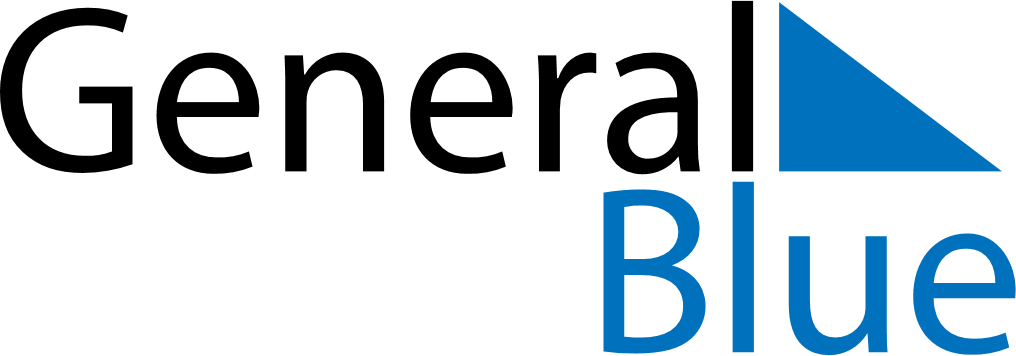 August 2021August 2021August 2021GrenadaGrenadaMondayTuesdayWednesdayThursdayFridaySaturdaySunday12345678Emancipation Day9101112131415Carnival MondayCarnival Tuesday16171819202122232425262728293031